В целях  воспитания у  учащихся нравственных ценностей, эстетических взглядов, чувства прекрасного, уважения к памятникам культуры в МБОУ СОШ № 26  с учащимися 8 – 11 классов  с 23.01 по 27.01.17г. были проведены беседы: « Ислам, наука и культура».Беседы проводил: работник отдела просвещения  Курамагомедов Ш. К.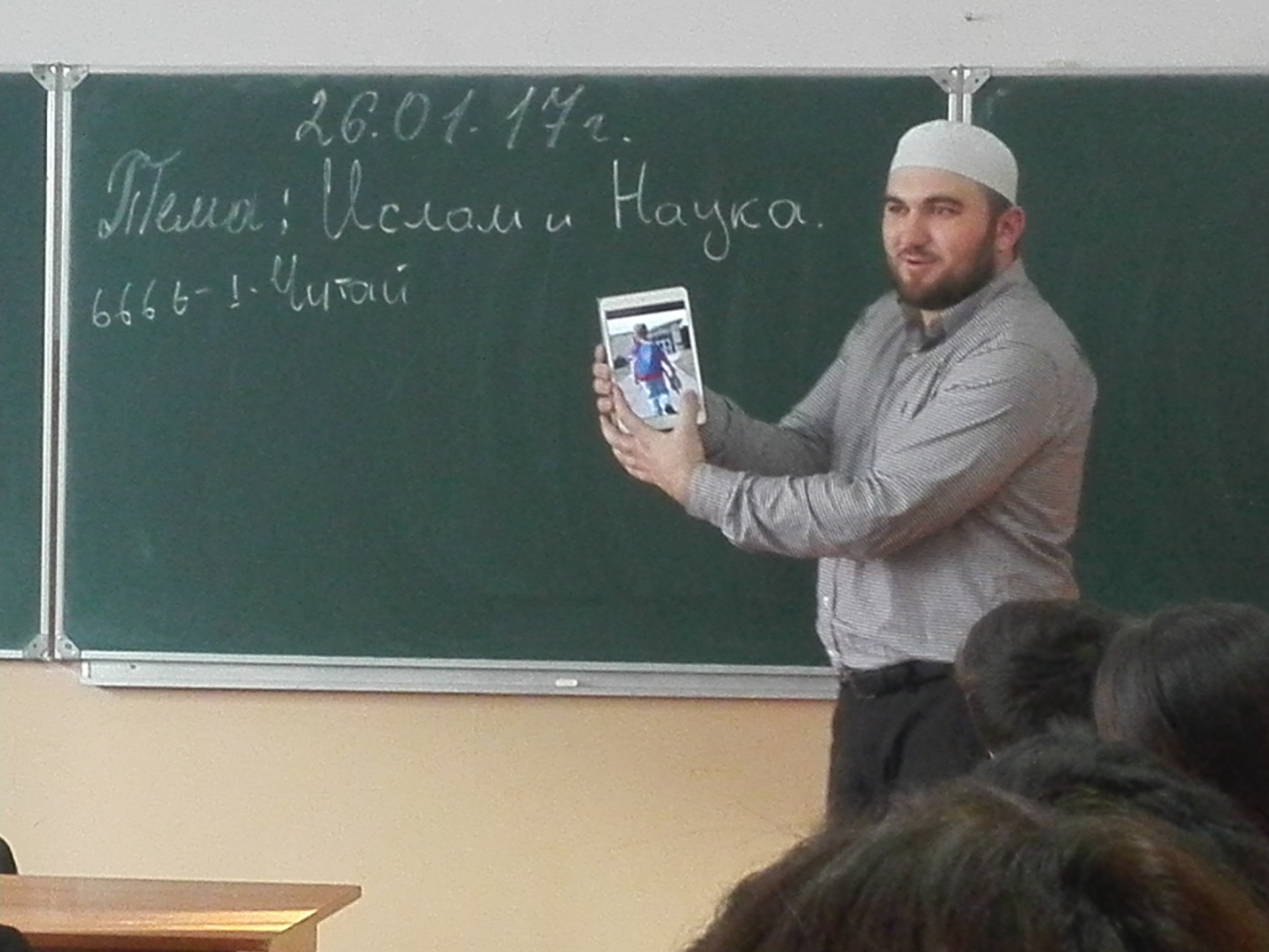 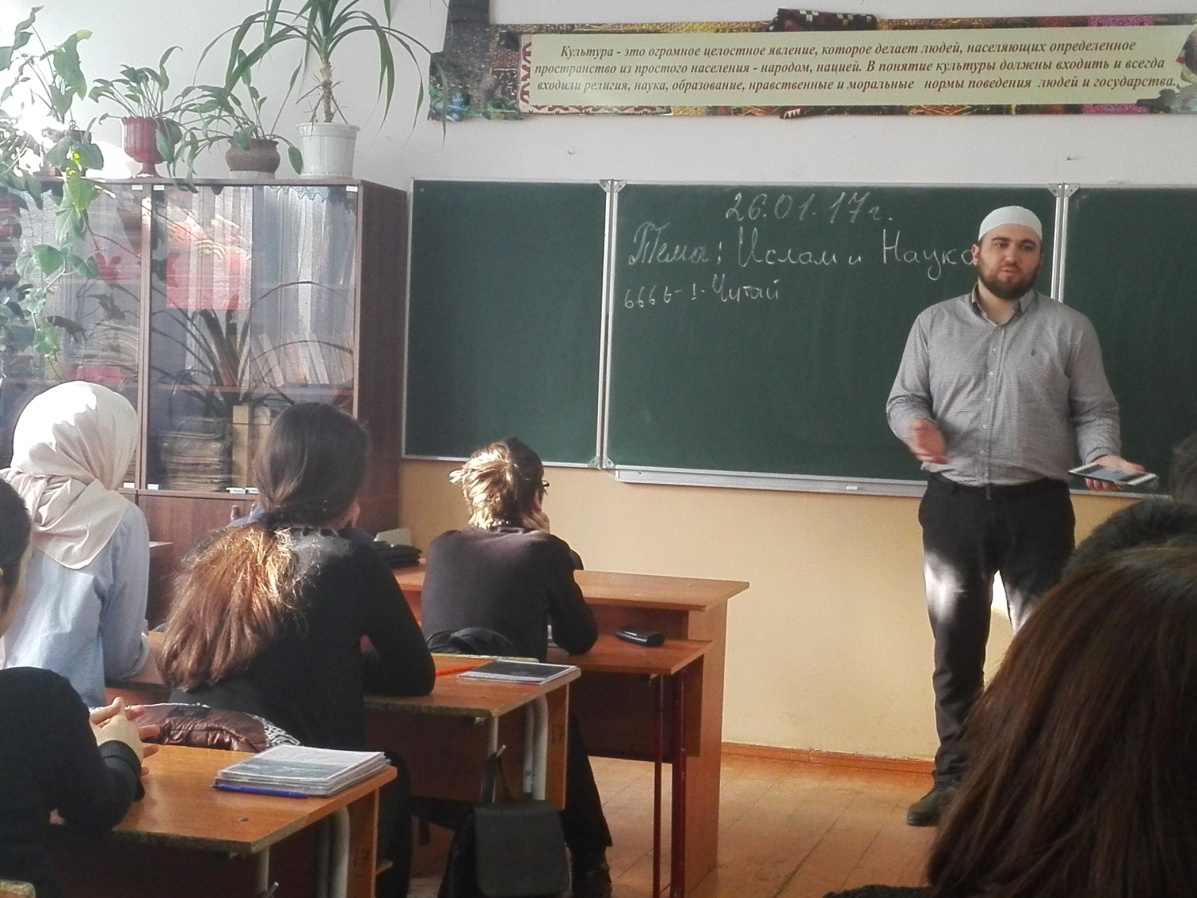 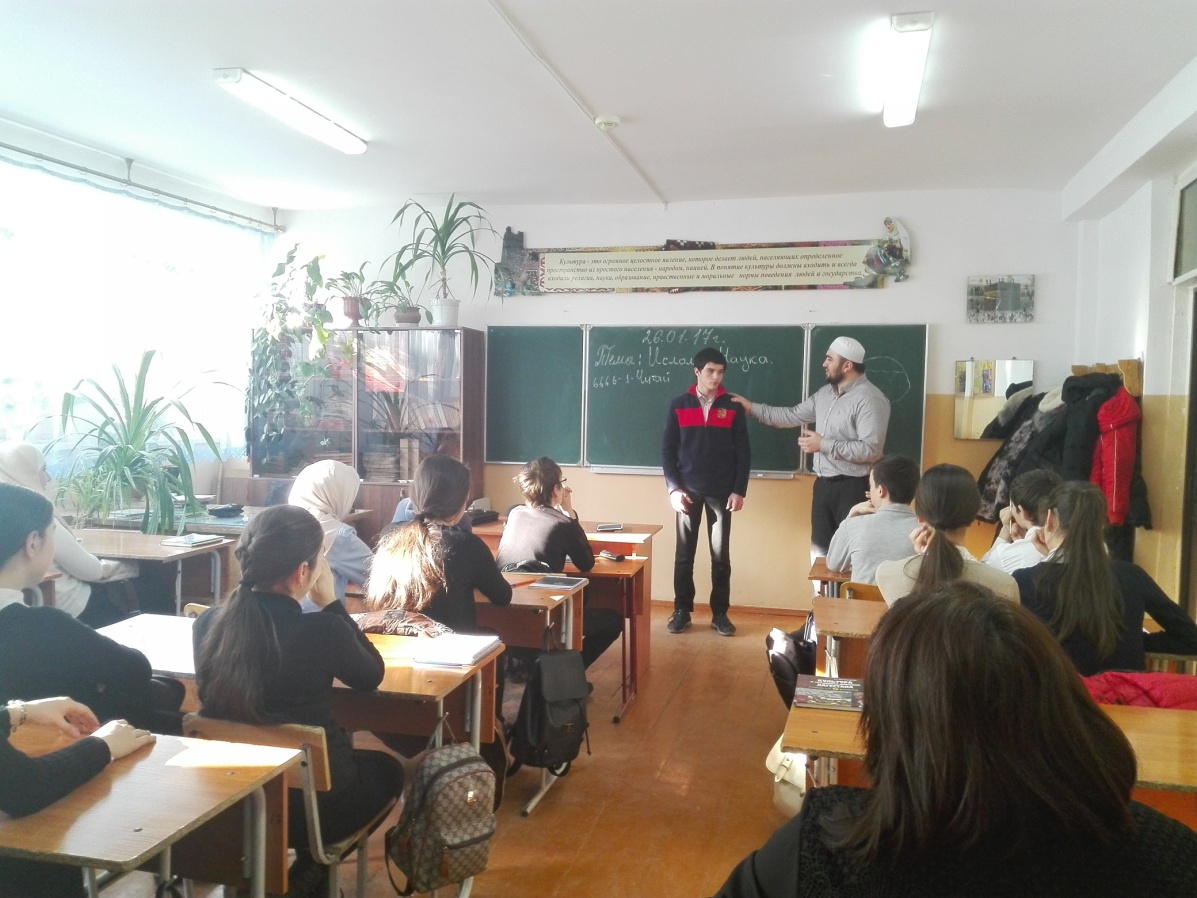 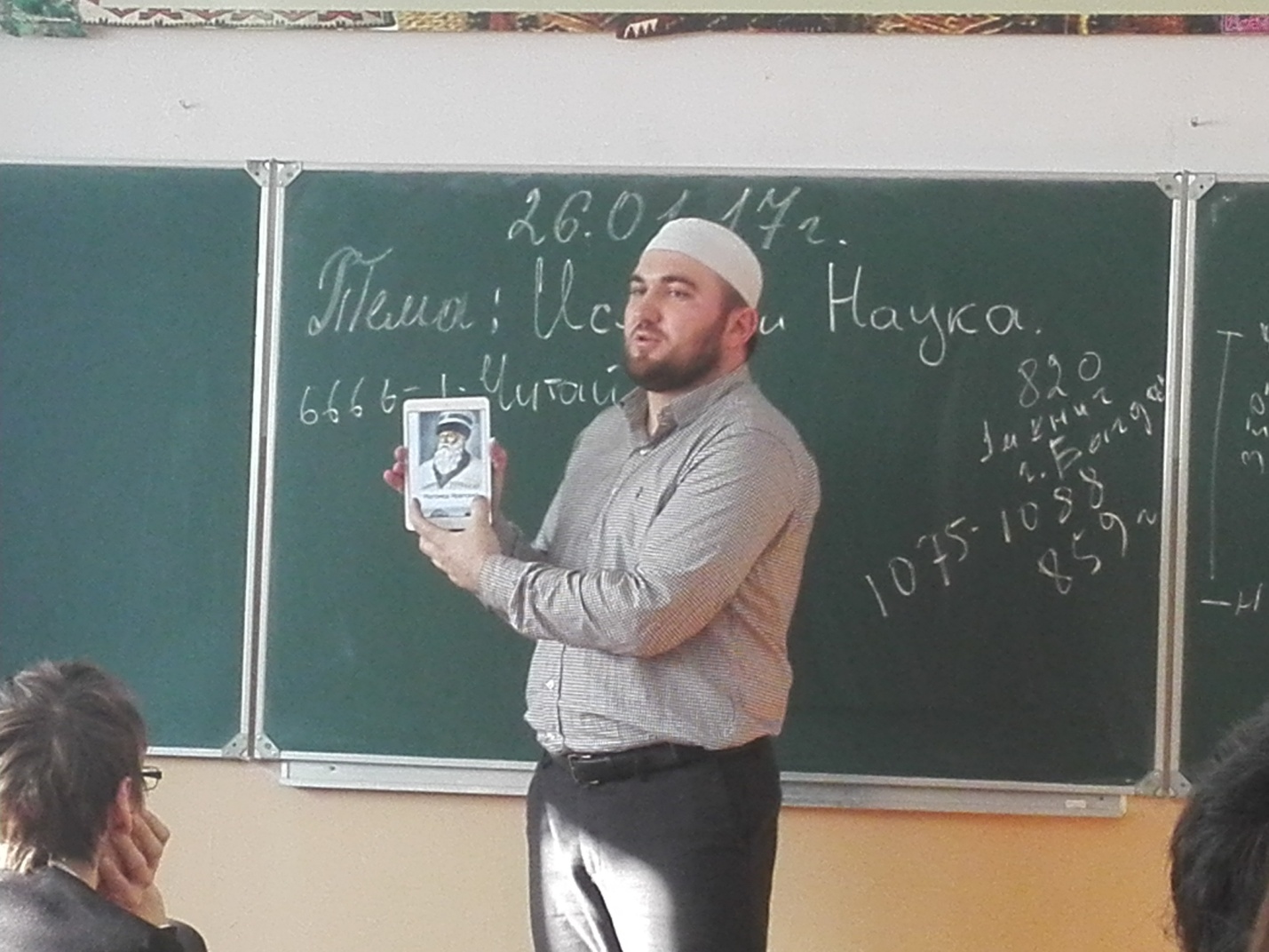 Патриотическое воспитание.Среди допризывной молодежи  была проведена военно-спортивная игра « Ополченец» , посвященная памяти М.Н. Нурбагандова.Учащиеся нашей школы приняли активное участие и заняли 3 место.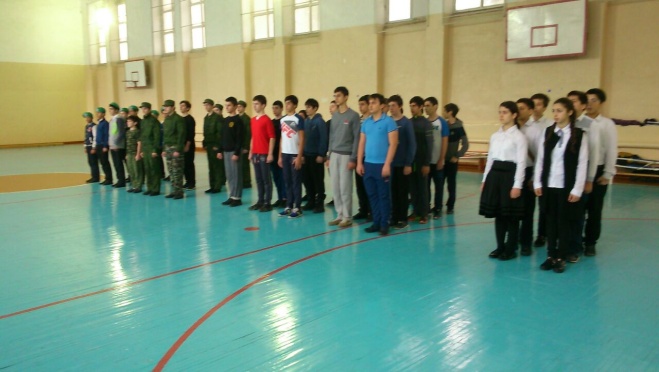 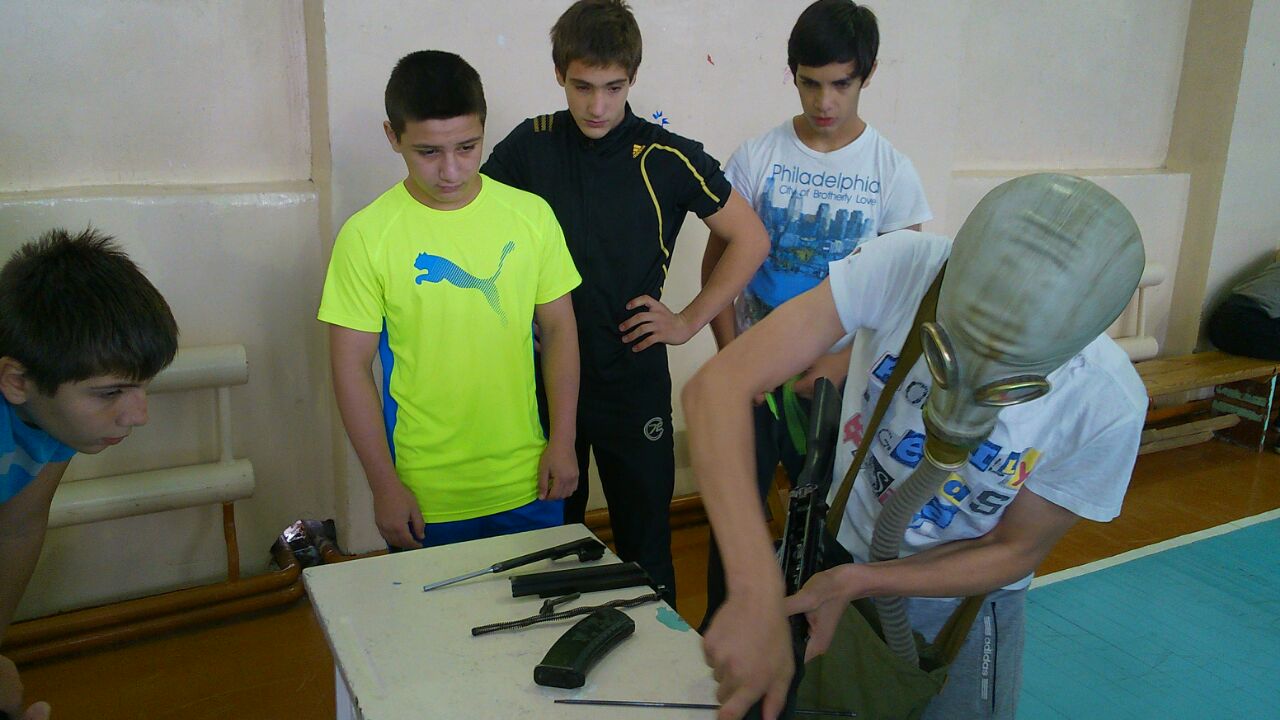 Во исполнение постановления Правительства Российской Федерации от 31 декабря 1999 г. N 1441 "Об утверждении Положения о подготовке граждан Российской Федерации к военной службе"  учащиеся 2000 года рождения  МБОУ СОШ № 26        24.01.17 г.   прошли медицинское освидетельствование  определения к военной службе.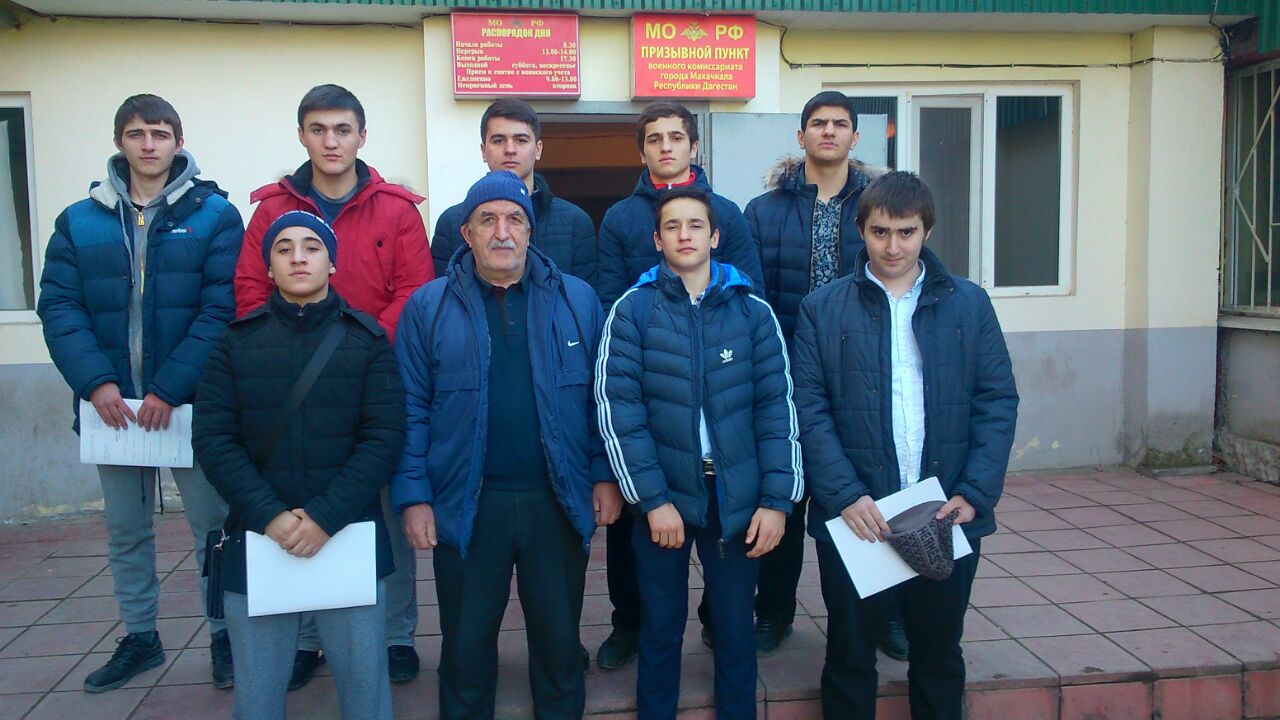 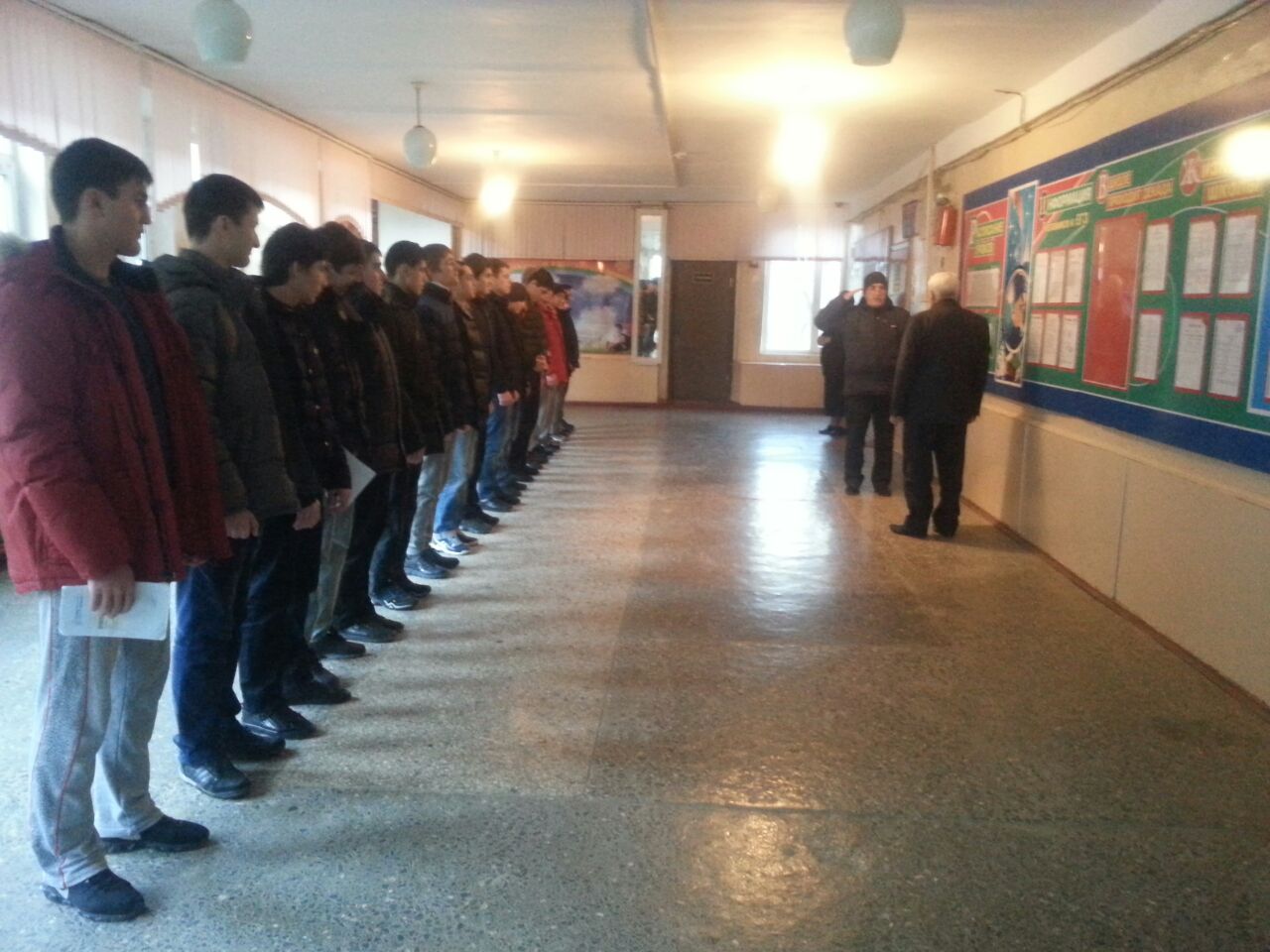 В целях профилактики  детского дорожного травматизма с учащимися МБОУ СОШ № 26  были проведены беседы о светоотражающих элементах.25.01.17г. было организовано общешкольное мероприятие по ПДД, где преподаватели ДЮАШ  и представители Газпрома   вручили учащимся 3- 5 классов светоотражающие элементы.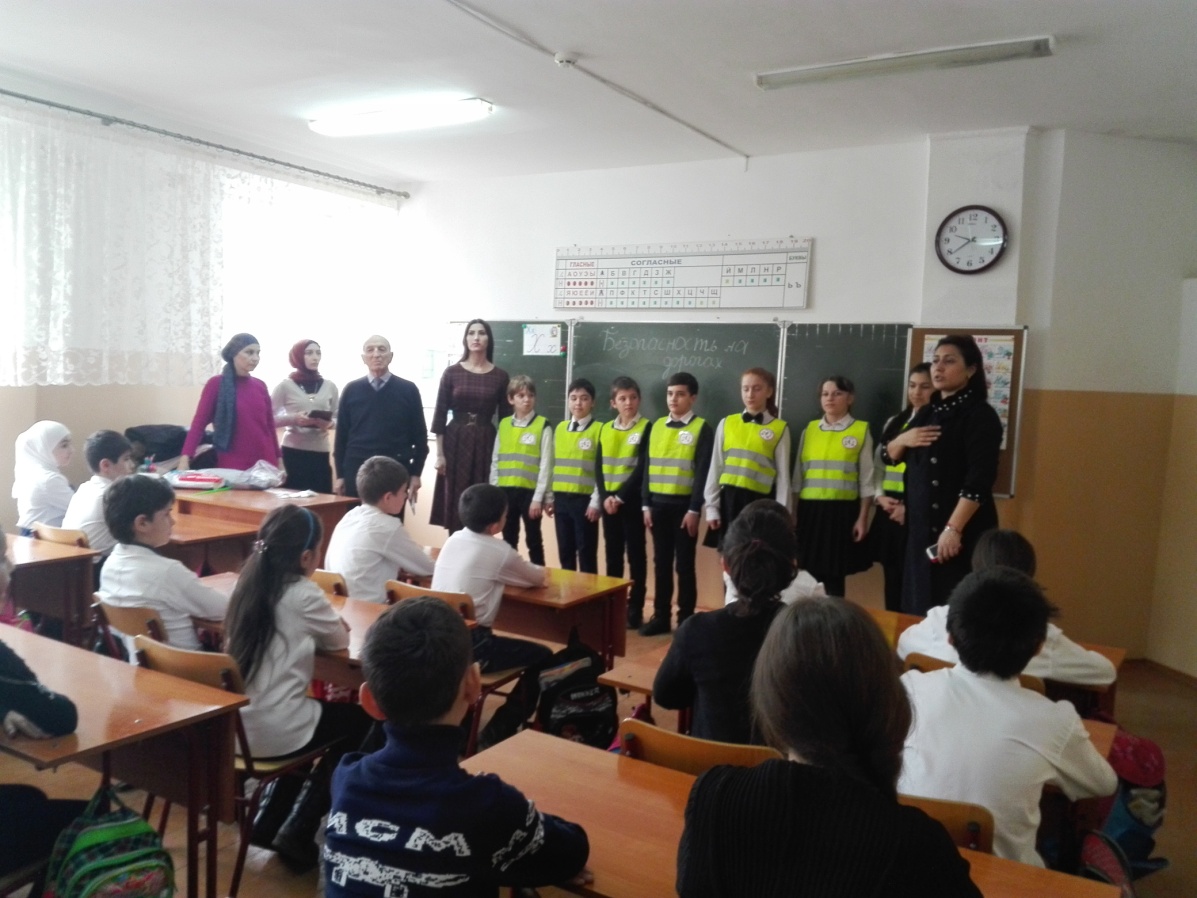 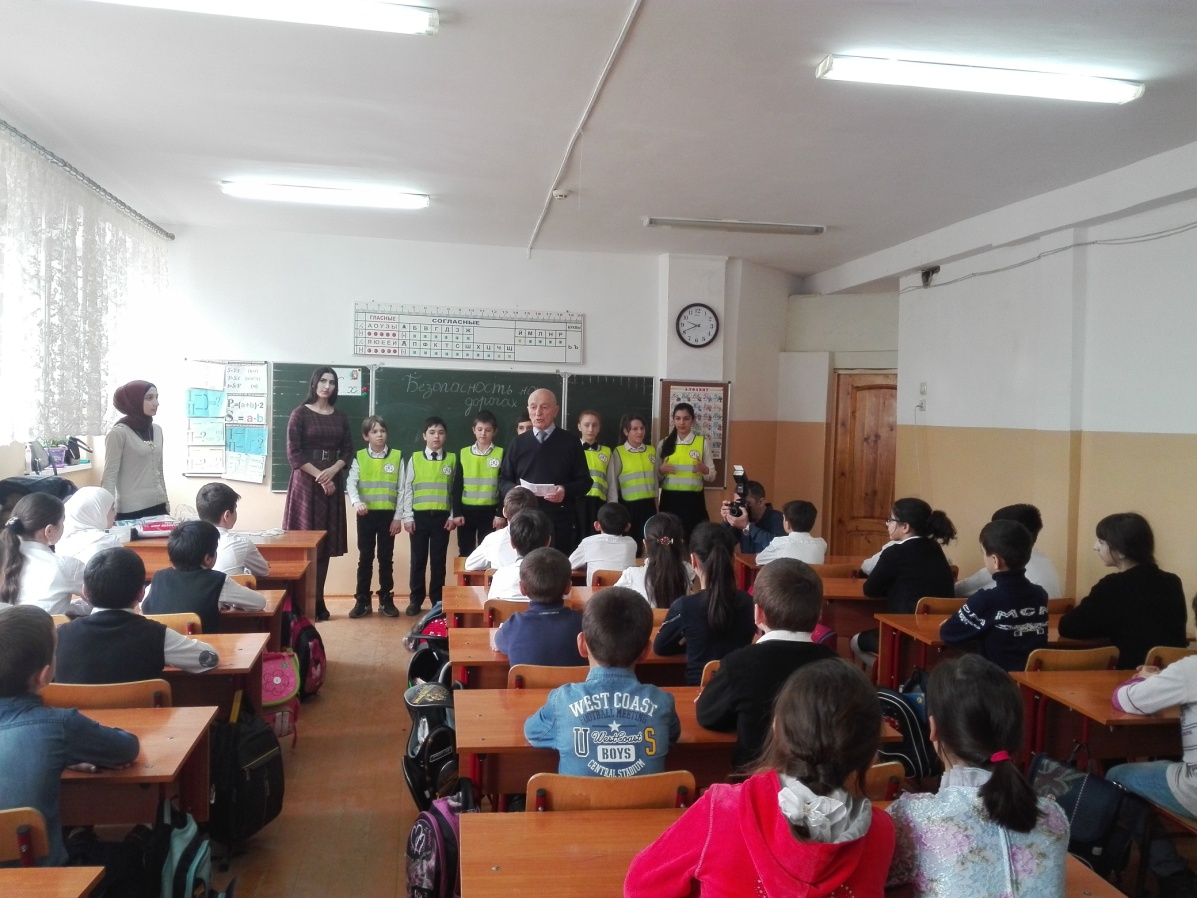 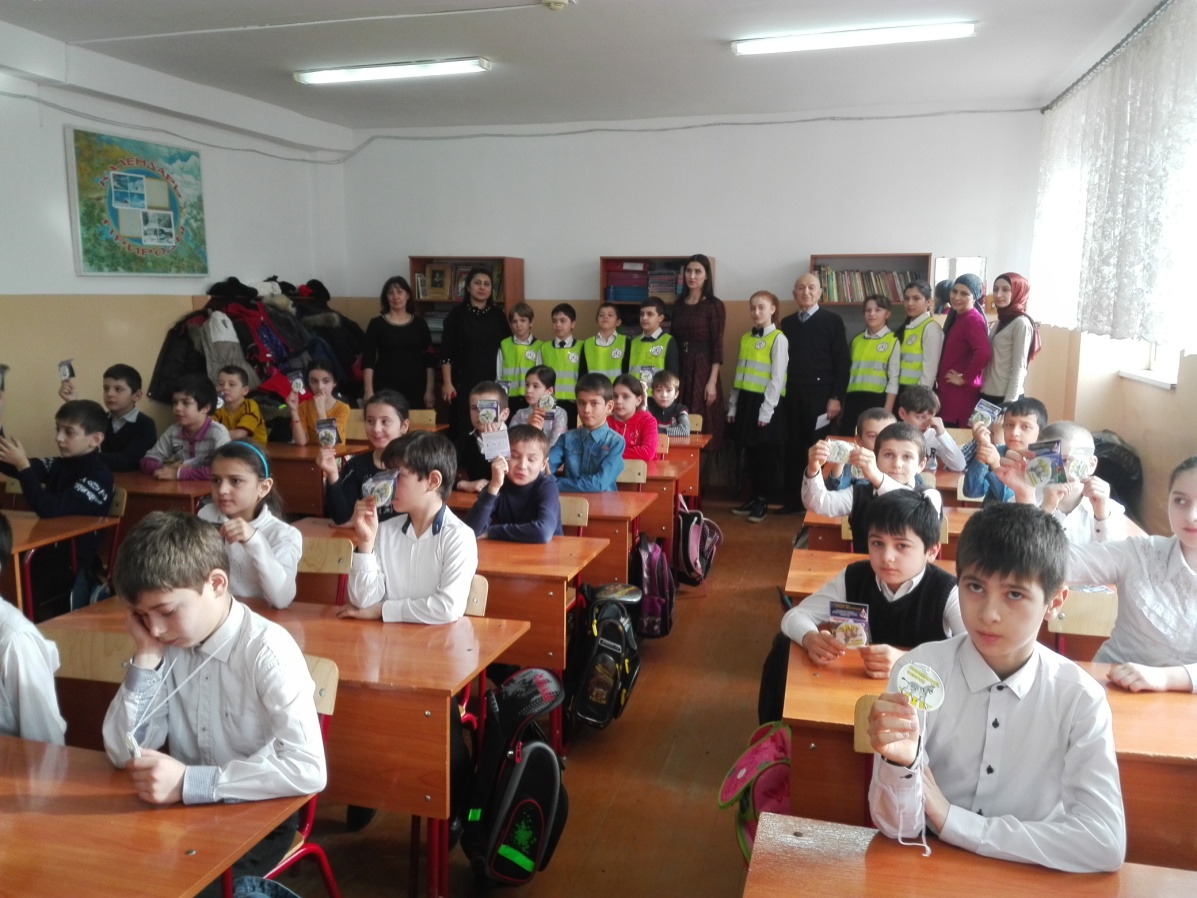 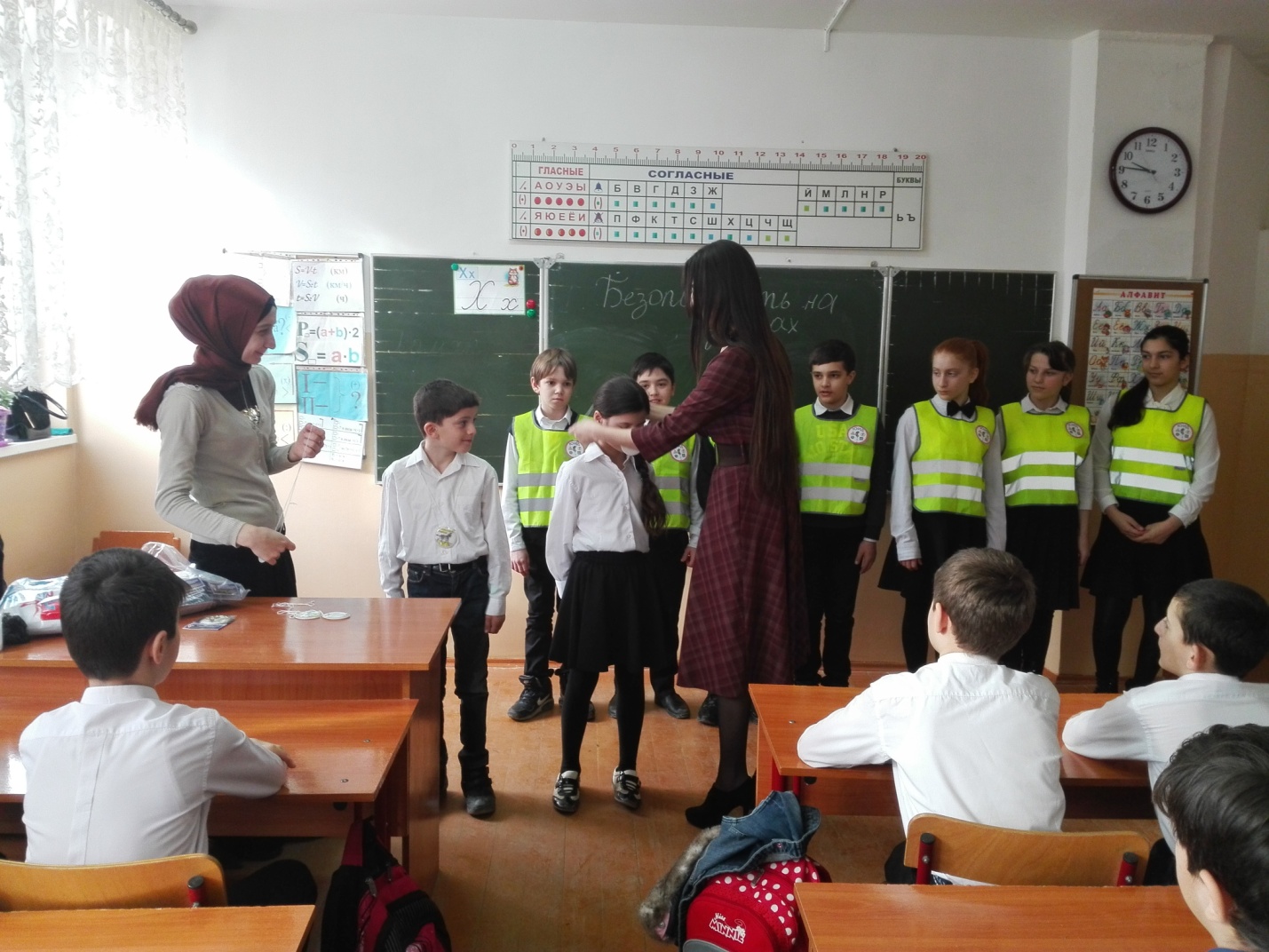 В целях профилактики вовлечения несовершеннолетних в субкультуру АУЕ инспектор ПДН ОП по Советскому району УМВД РФ по г. Махачкала лейтенанту полиции Дибиргаджиев Ш.М.  провел с учащимися  9-11 классов  профилактическую беседу: « Субкультура АУЕ».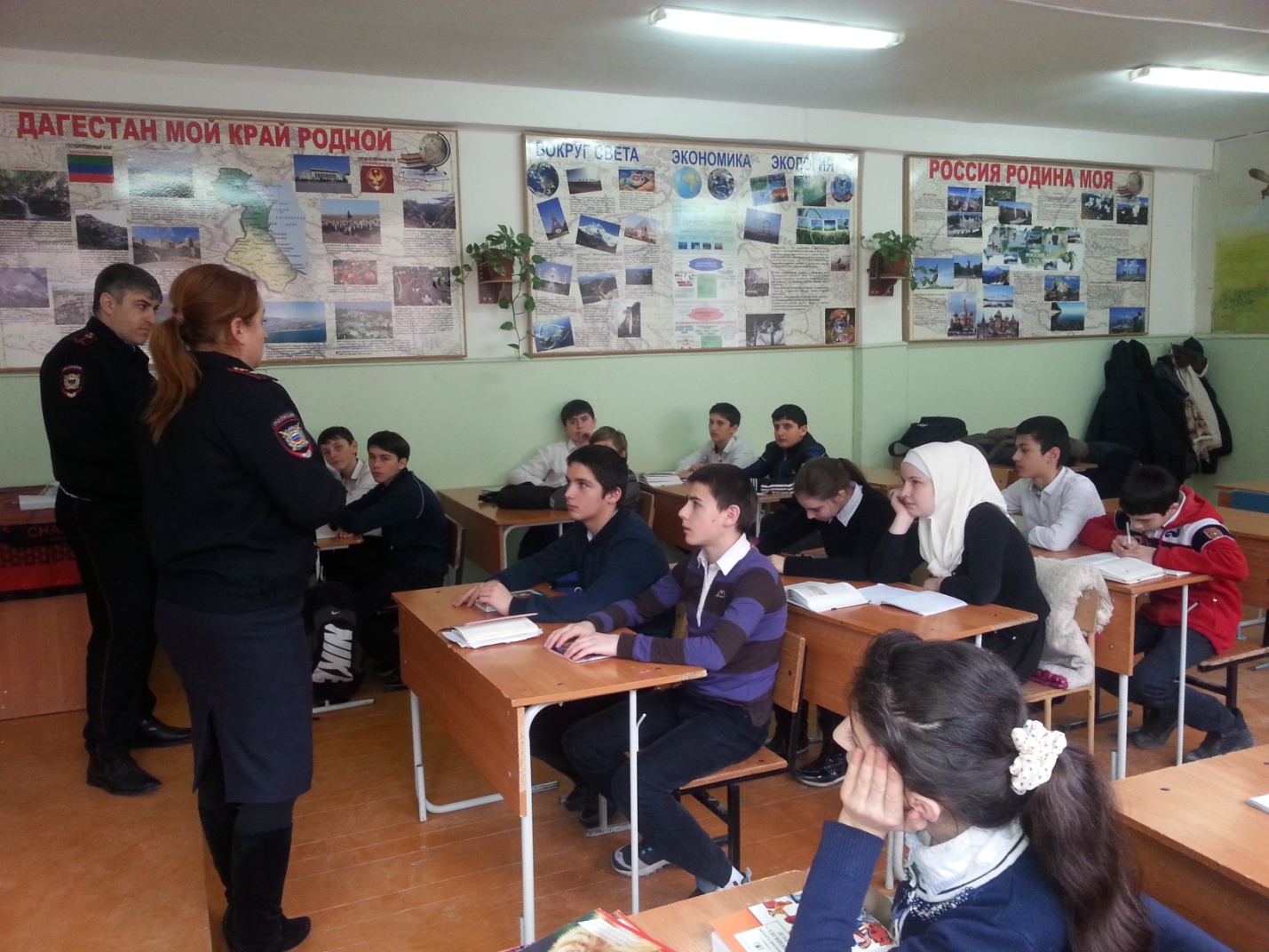 